Curriculum vitæ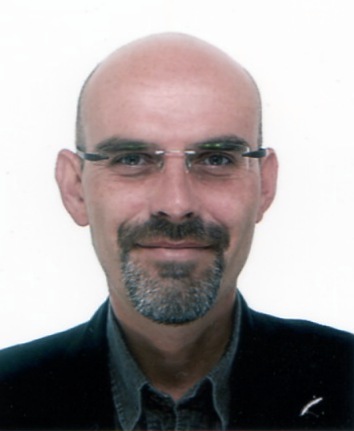 Yann-Arzel Durelle-MarcNé le 5 juillet 1970, à Dinard (35)Docteur en Histoire du droit et des institutionsMaître de Conférences en Histoire du droit et des institutionsUniversité Paris Nord-Paris 13Coordonnées professionnellesUFR Droit Université Paris Nord-Paris 13et Centre de Recherches sur l’Action locale (CERAL, EA 3968) 99 av. J.-B. Clément, 93430 Villetaneuse, France06.62.89.70.70 ; yadm@wanadoo.frCoordonnées personnelleslieu-dit « Le Moulin » 25960 Deluz03.81.55.56.35 / 06.62.89.70.70 yadm@wanadoo.fr CursusServices d’enseignements effectuésÉtablissement : Université de Franche-Comté (2005-2012)UFR Sciences juridiques, économiques, politiques et de Gestion (UFR SJEPG), Besançon.UFR Sciences, Techniques et Gestion de l’Industrie (UFR STGI), Belfort.Université Paris 13 (2012-2014)UFR Droit, Science politique et sociale (Villetaneuse)Volumes annuelsNiveaux, intitulés, volumes et effectifsLicence en droit 1re annéeUFR SJEPG, Besançon (effectif moyen en LD1 : 430-480)2005-2006 et 2010-2012 : Histoire politique économique et sociale de la France. 1789-1958 (30h CM mutualisé droit-AES, sem 1 en 2005-2006, restreint au droit en 2010-2012).2005-2008 : Histoire des institutions, XVIe-XIXe s. (18h TD, sem. 2, cours de Fr. Laidié).2005-2010 : Introduction historique au droit, Rome-XVIe s. (33 à 36h CM + 18 à 30h TD pour 8 à 12 groupes, sem. 1).UFR STGI, Belfort (effectif moyen en LD1 : 130-150)2005-2008 : Histoire des institutions, XVIe-XIXe s. (30h CM, sem. 2).2005-2009 : Introduction historique au droit, Rome-XVIe s. (33 à 36h CM, sem. 1).2008-2009 : Histoire des institutions, XVIe-XIXe s. (2x15h TD, sem. 2, cours de A. Tavella).2008-2012 : Histoire politique économique et sociale de la France. 1789-1958 (24h CM, sem 1).Licence en droit 2e annéeUFR STGI, Belfort (effectif moyen en LD2 : 50)2006-2007 : Histoire du droit public – Histoire du droit administratif, 1789-1950 (20h CM, sem. 1).UFR STGI, Belfort (effectif moyen en LD2 : 50)2007-2008 : Histoire du droit privé - Les obligations : droit romain – droit moderne – droit contemporain. (20h CM, sem 1).UFR SJEPG, Besançon (effectif moyen en LD2 : 150)2007-2008 et 2009-2012 : Histoire du droit privé - Les obligations : droit romain – droit moderne – droit contemporain. (24h CM, sem 1, cours partagé avec le prof. B. Bernabé depuis 2010).UFR DSPS, Université Paris 132012-2014: Histoire des Institutions de l’Antiquité (33h CM, sem. 1).Licence en droit 3e annéeUFR SJEPG, Besançon (effectif du cours : 20 à 50)2005-2006 : Histoire du droit privé – La propriété du droit romain au Code civil (24h CM, sem 1).2009-2010 : Histoire du droit privé – Histoire du droit commercial et des affaires (24h CM, sem 1).Licence Sociologie et Science politiqueUFR DSPS, Université Paris 13 (effectif : 50)2012-2014 : Droit public et Institutions politiques (33h CM, Sem. 1 ; + 15h TD).Licence AES 1re annéeUFR SJEPG, Besançon (effectif moyens en LAES1 : 70-100)2005-2006 : Histoire de l’idée européenne des origines à nos jours (30h CM, sem 2).2005-2006 : Histoire politique économique et sociale de la France. 1789-1958 (30h CM mutualisé droit-AES, sem 1).Licence AES 2e annéeUFR SJEPG, Besançon (effectif moyens en LAES2 : 20)2008-2012 : L’Administration française : approche historique. 1789-1982 (24h CM, sem 1).UFR DSPS, Université Paris 13- 2012-2014 : Histoire des Idées politiques (15h CM, sem. 2)Licence AES 3e annéeUFR SJEPG, Besançon (effectif moyens en LAES3 : 15)2009-2012 : Histoire de l’identité européenne des origines à nos jours (18h CM, sem. 2)Master AES Vie politique et Action publique, 1re annéeUFR SJEPG, Besançon (effectif du cours : 15)2008-2012 : Histoire du suffrage (15h CM, sem 2 ; cours partagé avec Mlle C. Decoster en 2011-2012).2009-2012 : Méthodologie du mémoire (6h TD, sem. 1).Master en droit Citoyenneté-Libertés, 2e  annéeUFR SJEPG, Besançon (effectif du cours : 12)2006-2008 : Philosophie du droit – La citoyenneté politique (10h CM, sem. 1).2007-2008 : Méthodologie du mémoire (6h TD, sem. 1).Master Droit public 1re année UFR SJEPG, Besançon (effectif du cours : 35)2011-2012 : Histoire des idées politiques (24h CM, sem. 1).Master Droit public et Master Sciences politiques 1re annéeUFR DSPS, Université Paris 132012-2013 : Histoire du Droit public (33h CM).Master Droit public 2e annéeUFR DSPS, Université Paris 13- 2012-2014 : Histoire contemporaine (15h CM).Master Droit des Affaires 2e annéeUFR DSPS, Université Paris 132012-2014 : Histoire du Droit commercial et des Affaires (21h CM).Enseignements dans des institutions particulièresInstitut d’Études politiques de Paris – Sciences Po Paris, collège universitaire, 2e annéeCampus de Paris :2010-2011 : conférences de Méthode du cours du prof. M. Morabito, Le Pouvoir en France depuis la Révolution. Histoire juridique (2 groupes de conférence de 25 étudiants, 11 séances de 2h, soit 2x22h ou 44h TD).Campus de Dijon (campus Europe centrale et orientale) :2010-2013 : Conférences de Méthode du cours du prof. P. Bodineau, Histoire juridique des États (2 groupes de conférence de 25 étudiants, 12 séances de 2h, soit 2x24h ou 48h TD).Institut de Préparation à l’Administration générale (IPAG) de Besançon2011-2012 : Histoire – Culture générale (10h TD, effectif :15).Faculté libre de Droit de l’Université catholique de Lille (effectif LD1 : 450).2013-2014 : Introduction historique au Droit (18h CM, Sem. 1).Université numérique juridique francophone2014. – cours d’Histoire constitutionnelle et politique (1789-1958).Activités de Recherches et publicationsDomaines et thèmes de recherches en cours1l’histoire politique et constitutionnelle, l’histoire des idées politiques (XVIIIe-XIXe s.), la citoyenneté, l’histoire de la démocratie représentative et délibérative ;2l’histoire de la formation de la pensée politique libérale ;3l’histoire de la pensée juridique (XIXe-XXe), la sociologie historique du monde des juristes ;4. – projets transversaux : Modèles et Transmissions.Travaux et communicationsCommunications sans actes2014. – Durelle-Marc Y.-A., « Lanjuinais : la résistance en Restauration (1814-1827) », conférences du Cercle André Tyraqueau, cycle 2013-2014, Bicentenaire de la Restauration. 1814-2014, Poitiers, 12 mars 2014.2014. – Durelle-Marc Y.-A., « La révolution et l’exception : exception à la règle et exception dans la règle », Paris, 20 mars 2014, in séminaire École des hautes Études en Sciences sociales, La modernité politique au prisme de l'exception (P. Bonin et F. Cosandey, org.).2012. – Collectif : La bienfaisance faite loi. Lectures croisées Équipe ANR, participation à la table-ronde de clôture du séminaire Force de Loi (2012), organisé dans le cadre de l’ANR RevLoi (J.-Ph. Heurtin, A. Simonin, P. Serna), Institut d’Histoire de la Révolution française, Paris, 15 mars 2012.2011. – Durelle-Marc Y-A., « Conclusions », in atelier de travail Les Comités des assemblées révolutionnaires : les laboratoires de la loi (coord. Par M. Betlem Castellà i Pujols et G. Mazeau), Paris, 26 février 2011, Institut d’Histoire de la Révolution française (Université Paris-1 Panthéon Sorbonne), ANR RevLoi (actes de l’atelier in La Révolution française. Cahier de l’Institut d’Histoire de la Révolution française ; http://lrf.revues.org/)2010. – Durelle-Marc Y.-A., « Les pétitions, une voie pour le droit révolutionnaire ? », intervention in séminaire La Révolution comme phénomène juridique (2010), organisé dans le cadre de l’ANR RevLoi (J.-Ph. Heurtin, A. Simonin, P. Serna), Institut d’Histoire de la Révolution française, Paris, 24 mars 2010.2009. – Durelle-Marc Y-A., « Le droit de pétition : démocratie et démocratie locale – perspective historique », communication in colloque international La démocratie locale à la recherche d’un nouveau souffle, A. Marceau (dir.), Centre de Recherches juridiques de l’Université de Franche-Comté (EA 3225) et Groupement de Recherches sur l’Administration Locale en Europe (GRALE GIS-CNRS), Besançon, 26-27 mars 2009.2006. – Durelle-Marc Y-A., « L’Assemblée nationale constituante face au pétitionnement (1789-1791) », communication in Assemblées et Parlements dans le monde, du Moyen Âge à nos jours 57e Congrès de la Commission internationale pour l’histoire des Assemblées d’États, Paris 6-9 sept. 2006.Articles et communications avec actes2014. – Durelle-Marc Y.-A., « Lingua nova ? Legislators'words for à new order, 1789-1794 », in journée d’étude, Des mots pour penser le droit : le langage comme identité et pouvoir des juristes / Words and Law: Language, Identity and Power, Oxford (UK), 14 avril 2014, Maison française d’Oxford, Université Paris-Ouest-Nanterre-La Défense, Université de Bordeaux, All Souls, Oxford (N. Hakim, B. Sirks, S. Kerneis org.)2014. – Durelle-Marc Y.-A., « Le stoïcisme de Firmin Laferrière », in E. Desmons, D. Hiébel et Y.-A. Durelle-Marc (dir.), in Revue française d’Histoire des Idées politiques, 2015-2, n°41. - Doctrine publiciste et droit romain, p. 19-23 et 161-184.2012. – Durelle-Marc Y.-A., « La traduction des décrets de l’Assemblée nationale constituante dans les langues des citoyens : de la loi polyglotte à la souveraineté du Français (1790-1792) », in journées internationales de la Société pour l’Histoire du Droit et des Institutions des Pays picards, wallons et flamands, Des pays à l’État, pour une histoire de la souveraineté (C. Lecomte org.), Dijon, 18, 19 mai 2012, à paraître en 2014.2011. –Le Yoncourt T. et Durelle-Marc Y-A., « V.-A. Lanjuinais (1802-1869), itinéraire d’un député libéral ordinaire au XIXe siècle », à paraître in Revue des Études sociales, fin 2012 (50.000 signes).2011. – Durelle-Marc Y.-A., « L’histoire du droit aux prises avec l’idéologie : le cas du droit de pétition », in journée d’études Histoire du droit, politique et idéologie. Enquête sur les fondements idéologiques d’une discipline juridique, (org. Fr. Audren), Paris, 5 octobre 2011, Sciences Po Paris (École de droit), à paraître en 2014.2011. – Durelle-Marc Y-A., « Publier : donner à la loi sa vigueur », in journée d’études Les sources matérielles de la loi sous la Révolution (organisée par I. Rouge-Ducos, Y.-A. Durelle-Marc et A. Simonin), Paris, 15 novembre 2011, ANR RevLoi (CNRS, IRICE, Université de Paris I et de Paris IV), Archives nationales de France et Université de Franche Comté (Centre de Recherches juridiques, EA 3225) ; in A. Simonin et Y.-A. Durelle-Marc (dir.), Les sources matérielles de la loi sous la Révolution, Clio@Thémis, 2013, http://www.cliothemis.com/ – 195.000 signes).2011. – Durelle-Marc Y-A., « Les Constituants et la loi dans les colonies (1789-1791) : l’idéal libéral à l’épreuve de la question coloniale », in colloque international Les colonies, la Révolution française, la loi (organisé par Fr. Regent), Paris, 23-24 septembre 2011, Institut d’Histoire de la Révolution Française (Univ. Paris I-Panthéon-Sorbonne), Centre d’Histoire Judiciaire (Univ. Lille 2) et Groupe de Recherches en Histoire du Droit et des Institutions de l’Outre-Mer (Univ. Antilles-Guyane), PU Rennes, 2014.2011. – Durelle-Marc Y-A., « La respublica selon J.-D. Lanjuinais », in colloque international et interdisciplinaire République : modèles, anti-modèles et utopies (organisé par B. Amiri, Fr. Brahami, Y.-A. Durelle-Marc et J. Vigreux), Besançon, 25-27 mai 2011, Université de Franche-Comté (EA 3225-Centre de Recherches juridiques de Franche-Comté, EA 4011-Institut des Sciences et Techniques de l’Antiquité, EA 2274-Logiques de l’Agir, EA 2273-Laboratoire des Sciences historiques, IUFM de Franche-Comté), ANR RevLoi, Sciences Po (Campus Europe centrale et orientale, Dijon) et UMR 5605-Centre Georges Chevrier de l’Univ. de Bourgogne, actes à paraître aux PU de Franche-Comté (Droit, Politique et Société), 2014.2010. – Durelle-Marc Y-A., « La Revue bretonne de Droit et de Jurisprudence, Rennes, 1840-1842 », article à paraître in N. Hakim et Fr. Audren (dir.), Les revues juridiques au XIXe siècle (1819-1914), publication prévue en 2014 (30.000 signes).2010. – Durelle-Marc Y-A., « La flagellation au début du XIXe siècle, ou J.-D. Lanjuinais et l’évolution de la philosophie pénale au seuil de la période contemporaine », communication in colloque La dimension historique de la peine à travers le droit pénal européen, Strasbourg, 27-28 mai 2010, organisé par Y. Jeanclos (Univ. de Strasbourg, en coop. avec le Centre G. Chevrier, UMR CNRS 5605, Univ. de Bourgogne, le Centre lorrain d’Histoire du Droit, EA 1142, Nancy-Université, et le Réseau des Historiens du Droit du Grand Est), in Y. Jeanclos (dir.) La dimension historique de la peine. 1810-2010, Paris, Economica, 2013, p. 124-141 (59.000 signes).2010. – Durelle-Marc Y-A., « L’invention de la culture indo-européenne au XIXe siècle : naissance d’une alter-mythologie ? » (in colloque international Les mythes de fondation de l’Europe, organisé par B. Bernabé et O. Camy, Université de Bourgogne et Sciences Po Dijon, Dijon, 18-19 novembre 2010), in B. Bernabé et O. Camy (dir.), Les mythes de fondation de l’Europe, Dijon, Éditions universitaires de Dijon, 2013, p. 253-280 (105.000 signes).2009. – Pillot A.-L. et Durelle-Marc Y-A., « Le pétitionnement électronique ou e-pétitionnement », communication [actes de la journée d’études Démocratie électronique, Besançon, 13 nov. 2009], in E. Forey et Chr. Geslot, Internet, machines à voter et démocratie, Paris, L’Harmattan et CRJFC, 2011, p. 165-189 (partie Durelle-Marc : p. 178-189).2009. – Durelle-Marc Y.-A, « La Révolution française, révolution de droits antiques ? », in journée de séminaire scientifique Les renaissances et réminiscences des droits et des modèles politiques et juridiques antiques. Usages juridiques et politiques de l’Antiquité gréco-latine, (organisée par Y.-A. Durelle-Marc), Centre de Recherches juridiques de l’Univ. de Franche-Comté (EA 3225) et Institut des Sciences et Techniques de l’Antiquité de l’Univ. de Franche-Comté (EA 4011), Besançon, 11 déc. 2009, à paraître in Dialogues d’Histoire ancienne, 2e semestre 2014 (40.000 signes).2008.- Durelle-Marc Y-A., « Pour "une idée raisonnée de ce que doit être un bon système de finances" : P. Leroy-Beaulieu ou la science des Finances publiques à la fin du XIXe siècle », in A. Stora-Lamarre, J.-L. Halpérin et Fr. Audren (dir.), La République et son droit (1870-1930). Actes du colloque international de Besançon, 19-20 novembre 2008, Besançon, PU de Franche-Comté (Annales littéraires de l’Université de Franche-Comté n°885, série Historique n°35), 2011, p. 165-183 (49.000 signes).2008. – Durelle-Marc Y-A., « La nomination des professeurs de droit, sujet de débat parlementaire sous la Monarchie de Juillet : autour du débat Lanjuinais-Salvandy, juin 1838 », in M. Malherbe et N. Hakim (dir.), Thémis dans la Cité. Contribution à l’histoire contemporaine des facultés de droit et des juristes [actes du colloque de Bordeaux, 9-10 octobre 2008], Bordeaux, PU de Bordeaux (Droit/Histoire du droit), 2009, p. 175-226 (136.000 signes).2008. – Durelle-Marc Y-A., « J.-D. Lanjuinais à l’Académie. Inscriptions et Belles Lettres au politique (1806-1827) », contribution in Y. Guchet et P. Morvan (coord.), Droit, politique et littérature. Mélanges en l’honneur d’Yves Guchet, Bruxelles, Bruylant éd., sept. 2008, p. 563-586 (71.000 signes).2007. – Durelle-Marc Y-A., art. « Hérold Ferd. (1822-1882) », in P. Arabeyre, J.-L. Halpérin et J. Krynen (dir.), Dictionnaire historique des juristes français. XIIe-XXe siècle, Paris, PUF (Quadrige/Dicos poche), 2007, p. 407 (1.500 signes).2007. – Durelle-Marc Y-A., « Nature et origines du droit de pétition », in journée d’études, L’individu face au pouvoir : les pétitions aux assemblées parlementaires, 23 oct. 2007, M. Illaire (dir.), Archives nationales (Paris), in Revue administrative, nov. 2008 (n° spécial L’individu face au pouvoir : les pétitions aux assemblées parlementaires), p. 47-60 (66.000 signes).2007. – Durelle-Marc Y-A., « Le "citoyen administratif" : les données théoriques et historiques d’une quadrature », in journée d’études Les mutations du Service public, S. Boussard (dir.), Centre de Recherches juridiques de l’Univ. de Franche-Comté (EA 3225), Besançon, 4 oct. 2007, in Revue française de Droit administratif, janv.-févr. 2008 (24e année, n°1), p. 7-12 (48.000 signes).2006. – Durelle-Marc Y-A., « Jean-Denis Lanjuinais, juriste et parlementaire (1753-1827) », in journée d’études, Les juristes et la loi au XXe siècle, organisée par M. Milet et Fl. Portelli, 5 mai 2006, Sénat de la République française, Comité d’Histoire Parlementaire et Politique (CHPP) et Centre d’Études Constitutionnelles et Politiques (CECP – Univ. Paris 2-Panthéon-Assas), in revue Parlement(s), n°11, 2009, p. 8-24 (30.000 signes ; cf. http://www.cairn.info/revue-parlements-2009-1-p-8.htm).2005. – Durelle-Marc Y-A., « La Revue bretonne de Droit et de Jurisprudence de F. Laferrière (Rennes, 1840-1842) et l’"École" historique française du droit », communication in, publié in J. Poumarède (dir.) Histoire de l’histoire du droit [actes des Journées d’Histoire du droit de Toulouse – Histoire et méthodes de l’Histoire du droit, 1-3 juin 2005], Toulouse, PU Toulouse (Études d’histoire du droit et des idées politiques, n°10/2006), 2006, p. 375-390 (54.000 signes).2002. – Durelle-Marc [Marc] Y.-A., « Des femmes-citoyennes : aperçu sur les caractères de l’activité politique des femmes en Révolution », in Chr. Plessix-Buisset (dir.), Ordre et désordres dans les familles. Études d’histoire du droit, Rennes, PU Rennes, juin 2002, p. 151-201 (113.000 signes).2002-2003. – Portier Ph. et Durelle-Marc [Marc] Y-A., « Présentation » du cycle publié de conférences thématiques « L’État moderne » (École doctorale 93, Droit, Science politique et Philosophie de l’Univ. Rennes 1 et Association Lanjuinais), Revue juridique de l’Ouest, 2003/1, p. 5-10.1998. – Bigot Gr. (Univ. Rennes 1) et Durelle-Marc [Marc] Y.-A., « Chateaubriand a-t-il objectivement pensé la Révolution ? », in R. Barreau (dir.), Chateaubriand 98 [actes de la Journée Chateaubriand, Rennes, 25 avr. 1998], Rennes, Institut Culturel de Bretagne, 1999 (40.000 signes).Ouvrages, direction d’ouvrages et éditions2015. – Desmons E., Hiébel D. et Durelle-Marc Y-A. : coordination et présentation des actes de la journée d’études La doctrine publiciste classique et le droit romain, Université Paris 13, Centre d’Études et de Recherches administratives et politique (EA 1629), Paris, févr. 2014, Revue française d’Histoire des Idées politiques, 2015.2015-2016. – Durelle-Marc Y.-A., Bigot Gr., Le Yoncourt T. (éd.), Édition de sources (direction et collaboration) : J.-D. Lanjuinais, Écrits et correspondances politiques de Jean-Denis Lanjuinais (1753-1827), Rennes, PU Rennes, (à paraître en 2015-2016 ; 2 vol.), Introduction méthodologique et Biographie.2014. – Tocqueville A. et M. et Lanjuinais V. (et al.), Correspondance croisée 1841-1864 (Y.-A. Durelle-Marc éd., prés. et introd.), Besançon, PU de Franche-Comté (Droit, Politique et Société, série Documents), à paraître 2014.2014. – Simonin A., Dauchy S. et Durelle-Marc Y-A. : numéro de la e-revue Clio@Thémis, (http://www.cliothemis.com/): Iconographies et gestuelles juridiques (à paraître en 2014).2014. – Durelle-Marc Y.-A. (dir.), Usages juridiques et politiques de l’Antiquité gréco-latine. Les renaissances et réminiscences des droits et des modèles politiques antiques, actes de la journée de séminaire scientifique de Besançon, 11 déc. 2009, Centre de Recherches juridiques de l’Univ. de Franche-Comté (EA 3225) et Institut des Sciences et Techniques de l’Antiquité de l’Univ. de Franche-Comté (EA 4011), Besançon, PU Franche-Comté/Dialogues d’Histoire ancienne, (à paraître 2014 ; 250 p./580.000 signes : cf. résumés des interventions : http://ista.univ-fcomte.fr/, « Actualités »).2014. – Durelle-Marc [Marc] Y-A., Pétitionnement et droit de pétition durant l’Assemblée nationale constituante (1789-1791). Contribution à l’histoire du régime représentatif, thèse (Histoire du droit et des institutions), Paris, Univ. Paris 1-Panthéon-Sorbonne (UFR 01–Droit, administration et secteur publics), dir. prof. M. Morabito, 6 déc. 2004 (2 millions de signes, sommaire, tables, index, tableaux et graphiques, illustrations), médaille du Jury 2005 du prix de thèse du Sénat français, à paraître (1 million de signes).2014. – Bonin P. et Durelle-Marc Y-A. : coordination et présentation des actes de la journée d’études Diffuser, recevoir, conserver la loi aux XVIIe et XVIIIe siècles, Paris, déc. 2013, UMR de Droit Comparé de Paris, Programme Penser le Droit Sans Norme (Université Paris 1-Panthéon-Sorbonne / CNRS), CEntre de Recherche sur l’Action Locale (CERAL, Université Paris 13), Centre Jean Mabillon (École nationale des Chartes), LAboratoire de Médiévistique Occidentale de Paris (LAMOP, Université Paris 1-Panthéon-Sorbonne / CNRS), à paraître Classiques Garnier (Histoire du Droit), 2014.2014. – Amiri B., Brahami Fr., Durelle-Marc Y.-A. et Vigreux J. (dir.), in colloque international et interdisciplinaire République : modèles, anti-modèles et utopies (organisé par B. Amiri, Fr. Brahami, Y.-A. Durelle-Marc et J. Vigreux), Besançon, 25-27 mai 2011, Université de Franche-Comté (EA 3225-Centre de Recherches juridiques de Franche-Comté, EA 4011-Institut des Sciences et Techniques de l’Antiquité, EA 2274-Logiques de l’Agir, EA 2273-Laboratoire des Sciences historiques, IUFM de Franche-Comté), ANR RevLoi, Sciences Po (Campus Europe centrale et orientale, Dijon) et UMR 5605-Centre G. Chevrier de l’Univ. de Bourgogne, actes à paraître au PU de Franche-Comté (Droit, Politique et Société) en 2014.2013. – Simonin A. et Durelle-Marc Y-A. : coordination et présentation des actes de la journée d’études Les sources matérielles de la loi sous la Révolution (organisée par I. Rouge-Ducos, Y.-A. Durelle-Marc et A. Simonin), Paris, 15 novembre 2011, ANR RevLoi (CNRS, IRICE, Université de Paris I et de Paris IV), Archives nationales de France et Université de Franche Comté (Centre de Recherches juridiques, EA 3225), in Clio@Thémis, n°6, dossier : Les sources matérielles de la loi sous la Révolution, sept. 2013 (http://www.cliothemis.com/Clio-Themis-numero-6).Information scientifique et technique et vulgarisation2012. – Durelle-Marc Y.-A., chap. 4. - La Révolution de la loi et de sa connaissance. Oublier, ordonner, enseigner la volonté générale, in C. Rheims (éd.) et D. Bataille (coord.), L’écho des lois. Du parchemin à Internet, Paris, La Documentation française, 2012, p. 80-99.2012. - Interview pour le dossier « Les visages de Marianne », in En Direct. Le journal de la Recherche et du transfert de l’Arc jurassien, n°241, mars 2012, p. 12-19 (http ://endirect.univ-fcomte.fr/index.php ?id=numero_250_13_1&art=2738).2010. – Interview par M. R. Ikonicoff, pour son article, « Que reste-t-il du droit des Romains ? », in Cahiers de Science & Vie n°115, févr.-mars 2010, Rome. Comment tout a commencé, p. 108-111 (MM. J.-P. Coriat et N. Hakim ont participé au même article).2009. – Cours d’Histoire de la Fonction publique en France et en Europe (3h), Centre national de la Fonction publique territoriale de Franche-Comté (Besançon), avr. 2009.1996. – Durelle-Marc [Marc] Y.-A. et Seck T., Le métier de dépositaire de la Caisse des Dépôts et Consignations [des origines à nos jours], Mission des Travaux historiques et Service Dépositaire de la Direction des Affaires bancaires et financières de la Caisse des Dépôts et Consignation, Paris-Champs-sur-Marne-Gentilly, oct. 1996 (ouvrage de vulgarisation, publication interne ; 350.000 signes).Responsabilités collectives et AdministrationCollaboration et affiliation à des centres de recherchesMembre associé de l’Institut des Sciences et Techniques de l’Antiquité de l’Univ. de Franche-Comté (ISTA, EA 4011 ; dir. prof. A. Gonzales).Membre associé de l’Institut Michel Villey pour la Culture juridique et la Philosophie du Droit de l’Univ. Paris II-Panthéon-Assas (EA 3128, dir. prof. O. Beaud).Membre associé du Centre d’Études et de Recherches autour de la Démocratie de l’Univ. Rennes 1 (CERAD EA 2238 ; dir. prof. J. Baudoin).Membre associé du Centre de Recherches juridiques de l’Université de Franche-Comté (EA 3225, dir. prof. Ch. Fortier et J.-R. Binet).Membre de l’équipe « CEDRE » (Corpus de l’enseignement en droit. 1800-1950. Répertoire des archives et prosopographie des professeurs de droit), dir. prof. J.-L. Halpérin (Équipe ENS Sociologie historique du droit et de la justice, UMR 7074).Membre de l’équipe ANR « Pétitions » de l’équipe de recherches Analyse comparée des Pouvoirs de l’Université de Marne-la-Vallée (ACP EA 3350), projet ANR (projet financé, réalisé) visant à constituer une base de données des pétitions envoyées et traitées au Parlement français aux XIXe et XXe s. (Fr. Moret, dir.).Membre de l’équipe ANR « Revloi : La Loi en Révolution 1789-1795. Collection Baudouin » (2009-2014, projet financé, réalisé), de l’Institut d’Histoire de la Révolution française, visant à la numérisation de la Collection Baudouin des lois et décrets révolutionnaires (dir. J.-Ph. Heurtin, A. Simonin et P. Serna, CNRS).Membre du comité scientifique de la collection Diaphora, Consorzio interuniversitario Gérard Boulvert, éd. Jovene, Naples, Italie.Autres collaborationsAdhérent du Comité pour l’Histoire parlementaire et politique (CHPP).Co-responsable (avec Fr. Audren, puis Fr. F. Martin) de Nomôdos (http ://nomodos.blogspot.com/), blog d’actualité d’histoire du droit et des idées politiques de la e-revue d’histoire du droit, Clio@Thémis (ISSN :2105-0929 – http ://www.cliothemis.com/).Initiateur et co-directeur (avec Gr. Bigot, histoire du droit, Nantes, et T. Le Yoncourt, histoire du droit, Rennes 1) du « Projet Lanjuinais », projet d’exploitation scientifique et de publication autour des archives de la famille Lanjuinais, Centre d’Études et de Recherches autour de la Démocratie de l’Univ. Rennes 1 (CERAD).Membre du comité de lecture de la e-revue La Révolution française, Institut d’Histoire de la Révolution française, Université Paris 1-Panthéon-orbonne.Membre du comité de lecture de la revue Interrogations ?. Revue pluridisciplinaire des sciences de l’homme et de la société (http ://www.revue-interrogations.org/).Membre du comité de rédaction de la e-revue d’histoire du droit, Clio@Thémis (ISSN : 2105-0929 – http ://www.cliothemis.com/). Membre du conseil scientifique de la revue Politicas y Constitucionalismo, Mexico, Juridica & Law Press (dir. Fr. Dominguez-Nàrez, Univ. Sorbonne nouvelle-Paris 3 / Univ. Juàrez Autonoma de Tabasco, Mexique, et J.-R. Garcia, Univ. Paris 13 / Institut de France).Activités collectives et d’administrationCréateur (2012) et membre du comité éditorial de la collection Droit, Politique et Société des Presses universitaires de Franche-Comté.Comités de sélection (et commissions de spécialistes)2013. – Membre du Comité de sélection d’Histoire du droit et des Institutions (sect°. 03 du CNU) de l’Univ. Paris 13 (2013) : un poste.2013. – Membre du Comité de sélection d’Histoire du droit et des Institutions (sect°. 03 du CNU) de l’Univ. Paris V-René Descartes (2013) : un poste.2012. – Membre du Comité de sélection de Sciences politiques (sect°. 04 du CNU) de l’Univ. de Franche-Comté (2012) : deux postes à l’UFR SJEPG (Besançon) et à l’IUT de Franche-Comté (Besançon).2011. – Membre du Comité de sélection d’Histoire du droit et des Institutions (sect°. 03 du CNU) de l’Univ. de Franche-Comté (2011) : un poste à l’UFR STGI (Belfort).2008. – Membre suppléant nommé de la Commission de Spécialistes d’Histoire du droit et des Institutions (sect°. 03 du CNU) de l’Univ. de Strasbourg (2008).2006-2008. – Membre suppléant élu de la Commission de Spécialistes de Droit public, Science politique et Histoire du droit et des Institutions (sect°. 02, 03 et 04 du CNU) de l’Univ. de Franche-Comté (2006-2008).Organisation de manifestations scientifiques (journée d’études, colloques, séminaires)2014. – co-organisateur de la journée d’études La doctrine publiciste classique et le droit romain, Université Paris 13, Centre d’Études et de Recherches administratives et politique (EA 1629), Paris, févr. 2014.2013. – co-organisateur de la journée d’études Diffuser, recevoir, conserver la loi aux XVIIe et XVIIIe siècles, Paris, déc. 2013.2011. – organisateur et co-directeur de la journée d’études Les sources matérielles de la loi sous la Révolution, Paris, nov. 2011.2010. – co-organisateur co-directeur du colloque international et interdisciplinaire « République : modèles, anti-modèles et utopies », Besançon, nov. 2010.2009. – organisateur de la journée de séminaire scientifique Les renaissances et réminiscences des droits et des modèles politiques et juridiques antiques. Usages juridiques et politiques de l’Antiquité gréco-latine, Besançon, 11 déc. 2009.Responsabilités diverses2014- . – Vice-Doyen chargé de la Recherche de l’UFR Droit, Science politique et sociale de l’Université Paris 13.2013- . – Université numérique juridique francophone (GIP UNJF) : membre du Conseil pédagogique et scientifique (2013-), correspondant de l’UNJF pour l’Université 13.2013- . – Membre du bureau de l’École doctorale Érasme de l’Université Paris 13.2012- . – Membre du conseil de laboratoire du Centre de Recherches sur l’Administration locale, Université Paris 13.2006. – Rapporteur pour le Jury 2006 du prix de thèse des Collectivités territoriales du GRALE (Groupement de Recherches sur l’Administration Locale en Europe, GIS-CNRS), pour l’Histoire du droit et des institutions.Activités et Responsabilités collectives antérieuresListe des principaux travauxDurelle-Marc Y-A., Pétitionnement et droit de pétition durant l’Assemblée nationale constituante (1789-1791). Contribution à l’histoire du régime représentatif, thèse (Histoire du droit et des institutions), Paris, Univ. Paris 1-Panthéon-Sorbonne (UFR 01–Droit, administration et secteur publics), dir. prof. M. Morabito, 6 déc. 2004 (2 millions de signes, sommaire, tables, index, tableaux et graphiques, illustrations), médaille du Jury 2005 du prix de thèse du Sénat français, à paraître en version revue aux PU Rennes, 2012 (1 million de signes).Durelle-Marc Y-A., « Nature et origines du droit de pétition », in journée d’études, L’individu face au pouvoir : les pétitions aux assemblées parlementaires, 23 oct. 2007, Archives nationales (Paris), M. Illaire (dir.), in Revue administrative nov. 2008 (n° spécial L’individu face au pouvoir : les pétitions aux assemblées parlementaires), p. 47-60 (66.000 signes).Durelle-Marc Y-A., « Jean-Denis Lanjuinais, juriste et parlementaire (1753-1827) », revue Parlement(s), n°11. – Les juristes et la loi, 2009, p. 8-24 (30.000 signes).Durelle-Marc Y-A., « J.-D. Lanjuinais à l’Académie. Inscriptions et Belles Lettres au politique (1806-1827) », contribution in Y. Guchet et P. Morvan (coord.), Droit, politique et littérature. Mélanges en l’honneur d’Yves Guchet, Bruxelles, Bruylant éd., sept. 2008, p. 563-586 (71.000 signes esp. compris).Durelle-Marc Y-A., « La Revue bretonne de Droit et de Jurisprudence de F. Laferrière (Rennes, 1840-1842) et l’"École" historique française du droit », communication in Journées d’Histoire du droit de Toulouse – Histoire et méthodes de l’Histoire du droit, 1-3 juin 2005, Toulouse, Société d’Histoire du Droit, publié in Centre toulousain d’Histoire du Droit et des Idées politiques, J. Poumarède (dir.) Histoire de l’histoire du droit, Toulouse, PU Toulouse (Études d’histoire du droit et des idées politiques, n°10/2006), 2006, p. 375-390 (54.000 signes).Durelle-Marc Y-A., « La nomination des professeurs de droit, sujet de débat parlementaire sous la Monarchie de Juillet : autour du débat Lanjuinais-Salvandy, juin 1838 », in N. Hakim et M. Malherbe, Thémis dans la Cité. Contribution à l’histoire contemporaine des facultés de droit et des juristes, Bordeaux, PU Bordeaux (Droit/Histoire du droit), 2009, p. 175-226 (136.000 signes).Durelle-Marc Y-A., « L’invention de la culture indo-européenne au XIXe siècle : naissance d’une alter-mythologie ? », in colloque international Les mythes de fondation de l’Europe (org. par B. Bernabé et O. Camy), Université de Bourgogne et Sciences Po Dijon, Dijon, 18-19 novembre 2010, actes à paraître aux Éditions universitaires de Dijon (105.000 signes).2014Préparation de l’Habilitation à Diriger des Recherches.2013Préparation de l’Agrégation d’Histoire du Droit et des Institutions (sous-admisssible).2012Maître de Conférences en histoire du droit et des institutions à l’Université Paris Nord-Paris 13 (mutation).2010-2011Chargé de conférences de méthode à l’Institut d’Études politiques de Paris (Sciences Po Paris, campus de Paris et Dijon).2006-2012Maître de Conférences en histoire du droit et des institutions à l’Université de Franche-Comté.2005Qualification et recrutement aux fonctions de maître de Conférences stagiaire en histoire du droit et des institutions à l’Université de Franche-Comté.Candidat à l’agrégation d’histoire du droit et des institutions.Lauréat du prix de thèse du Sénat.2000-2004Doctorant en histoire du droit, Université Paris 1-Panthéon Sorbonne (soutenance le 6 décembre 2004), mention « très honorable », avec les félicitations du jury à l’unanimité, autorisation de publication en l’état et proposition au prix de thèse (Pétitionnement et droit de pétition durant l’Assemblée nationale constituante (1789-1791). Contribution à l’histoire du régime représentatif, dir. M. Morabito).1998-2000Doctorant en histoire du droit, attaché temporaire d’enseignement et de recherches, Université Rennes 1 (Centre d’Histoire du Droit).1995-1998Doctorant en Histoire du droit, allocataire de recherches en thèse, Université Rennes 1 (Centre d’Histoire du Droit).1995DEA Histoire, Sociétés, Civilisations, Université Rennes 2-Haute-Bretagne, mention B.1994DEA Histoire du droit-Histoire de l’Administration, Université Rennes 1, mention TB (major).1993Maîtrise de Droit (Carrières judiciaires, régime ENM), Université Rennes 1.- 2005-2006297h TD (174h CM + 36h TD)- 2006-2007234h TD (132h CM + 36h TD) -2007-2008 249h TD (132h CM + 51 h TD)- 2008-2009253,5h TD (129h CM + 60h TD)- 2009-2010279h TD (162h CM + 36h TD)- 2010-2011291,5h TD (123h CM + 107h TD) - 2011-2012253,5h TD (132h CM + 69h TD) - 2012-2013321h TD (182 h CM + 48h TD)- 2013-2014225h TD (150h CM)2002 co-fondateur de Nicomaque, Pôle rennais des associations de doctorants et docteurs.2001-2002 création et gestion, sous la direction de M. le professeur S. Soleil et en collaboration avec M. O. Ménard, du site Internet du Centre d’Histoire du Droit de l’Université Rennes 1 (contrat de vacations) ; http ://www.chd.univ-rennes1.fr/default.htm.création et gestion, sous la direction de M. le professeur Ph. Portier (directeur de l’École doctorale 93 Droit, Science politique et Philosophie de l’Université Rennes 1), du site Internet de l’École doctorale Droit, Science politique et Philosophie de l’Université Rennes 1 (contrat de vacations) ; http ://www.ed93.univ-rennes1.fr/default.htm.2000-2004 création et gestion des listes de diffusion suivantes :École doctorale 93 Droit, Science politique et Philosophie de l’Université Rennes 1 (dir. Ph. Portier).Centre d’Histoire du Droit (CHD, Rennes 1, dir. S. Soleil).Centre de Recherche sur l’Action Publique en Europe (CRAPE, Rennes 1, Institut d’Études Politiques de Rennes, dir. P. Hassenteufel).Laboratoire d’Étude du Droit public (LEDP, Rennes 1, dir. M.-L. Angers-Moquet).Centre d’Études et de Recherches autour de la Démocratie (CERAD, Rennes 1, dir. J. Baudouin).Institut de l’Ouest : Droit et Europe, département CEDRE (IODE-CEDRE, Rennes 1, dir. C. Flaesch-Mougin).EA 1270 « Philosophie des Normes » (EAPN, Rennes 1, dir. D. Berlioz).Création et gestion du site Internet et de la liste de diffusion (Réseau Lanjuinais) de l’Association Lanjuinais des jeunes chercheurs en droit, science politique et philosophie à Rennes (http ://www.ajc-lanjuinais.nicomaque.org/default.htm).2000-2001 Création, administration et animation de la liste de diffusion Réseau Lanjuinais (actualités et échanges entre chercheurs en droit, science politique, histoire du droit et histoire).Membre de la commission de division des fonds du Service commun de documentation de l’Université Rennes 1, section droit et sciences économiques (partage des fonds patrimoniaux entre les deux disciplines), au titre du droit et des sciences politiques.1998-2012Participation à 21 leçons en équipe des agrégations d’Histoire du droit, de Droit public et de Droit privé (chef d’équipe en 5 occasions).1998-2004Organisation et publication de conférences dans le cadre de l’Association Lanjuinais des jeunes chercheurs en droit, science politique et philosophie à Rennes, en collaboration avec l’École doctorale Droit, Science politique et Philosophie de l’Université Rennes 1 (publication dans la Revue juridique de l’Ouest, et sur Internet) ; deux cycles réalisés et publiés : L’État moderne ; Le Risque.1998-2000 Représentant des personnels du collège C (ATER, PRAG, PRCE) au Conseil de gestion de la Faculté de droit et science politique de l’Université Rennes 1.Co-fondateur de l’Association Lanjuinais des jeunes chercheurs en droit, science politique et philosophie à Rennes.